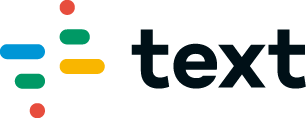 PROGRAMACIÓN DE AULA. UNIDAD 5Oración simple y oración compuesta. Yuxtaposición y coordinación COMPETENCIAS ESPECÍFICASCE4 Comprender, interpretar y valorar, con sentido crítico y diferentes propósitos de lectura, textos escritos y multimodales, con especial atención a textos académicos y de los medios de comunicación, reconociendo su sentido global y las ideas principales y secundarias, integrando la información explícita y realizando las inferencias necesarias, identificando la intención del emisor, reflexionando sobre el contenido y la forma y evaluando su calidad y su fiabilidad, con el fin de construir conocimiento y dar respuesta a necesidades e intereses comunicativos diversos.CE9 Consolidar y profundizar en el conocimiento explícito y sistemático de la estructura de la lengua y sus usos y reflexionar de manera autónoma, y usando la terminología adecuada, sobre las elecciones lingüísticas y discursivas para desarrollar la conciencia lingüística, incrementar el repertorio comunicativo y mejorar las destrezas tanto de producción oral y escrita como de recepción crítica.CE10 Poner las prácticas comunicativas al servicio de la convivencia democrática, la resolución dialogada de los conflictos y la igualdad en derechos de todas las personas, utilizando un lenguaje no discriminatorio y rechazando los abusos de poder por medio de la palabra para favorecer un uso eficaz, ético y democrático del lenguaje.CRITERIOS DE EVALUACIÓN4.1. Identificar el sentido global, la estructura, la información relevante y la intención del emisor en textos escritos y multimodales especializados de mayor complejidad, con especial énfasis en textos académicos y de los medios de comunicación, realizando las inferencias necesarias y con diferentes propósitos de lectura.9.1. Revisar los textos propios y formular propuestas de mejora argumentando los cambios a partir de la reflexión metalingüística y empleando un metalenguaje específico; identificar y resolver problemas de comprensión lectora utilizando los conocimientos explícitos sobre la lengua y sus usos.9.2. Comprender la estuctura gramatical de la oración. Distinguir los tipos de oraciones impersonales. Entender los conceptos de la estructura informativa: tema y rema. Comprender los diferentes criterios de clasificación de las oraciones. Distinguir entre relaciones de subordinación y de coordinación. Identificar oraciones coordinadas, subordinadas y yuxtapuestas. Reconocer oraciones coordinadas copulativas e identificar sus nexos. Reconocer oraciones coordinadas disyuntivas e identificar sus nexos. Reconocer las oraciones coordinadas adversativas e identificar sus nexos. Comprender el concepto de yuxtaposición y reconocer sus especificidades en la lengua oral y escrita. Identificar elementos yuxtapuestos en el discurso de distinto nivel —palabras, sintagmas, oraciones— y determinar de forma adecuada su función.10.1. Identificar y rechazar los usos discriminatorios de la lengua, los abusos de poder por medio de la palabra y los usos manipuladores del lenguaje a partir de la reflexión y el análisis de los elementos lingüísticos, textuales y discursivos utilizados, así como de los elementos no verbales que rigen la comunicación entre las personas.SABERESReflexión sobre la lengua-Experimentación con unidades gramaticales (desde la palabra hasta la oración), formulación de hipótesis y reglas, contraejemplos y generalizaciones, utilizando el metalenguaje específico en contextos de uso real de la lengua.-Uso de procedimientos de adquisición y formación de palabras y reflexión sobre los cambios en el significado; reflexión sobre las relaciones semánticas entre palabras; valores denotativos y connotativos en función de su adecuación al contexto y al propósito comunicativo.CONTENIDOS1 La oración• Estructura gramatical: sujeto y predicado• Las oraciones impersonales• Estructura informativa: tema y rema2 La clasificación de las oraciones (criterios)• Modalidades oracionales• La naturaleza gramatical del predicado• La voz o diátesis• El número de predicados verbales3 Oraciones compuestas: (por) yuxtaposición, (por) coordinación, (por) subordinación4 La yuxtaposición. Las oraciones compuestas por yuxtaposición5 Las conjunciones6 La coordinación. Las oraciones compuestas por coordinación• Las oraciones coordinadas copulativas• Las oraciones coordinadas disyuntivas• Las oraciones coordinadas adversativasPONTE A PRUEBATrabajo de síntesis y evaluación, con actividades de comprensión y análisis del lenguaje de un texto representativo, orientado a la preparación del alumnado para las pruebas de acceso a la universidad.